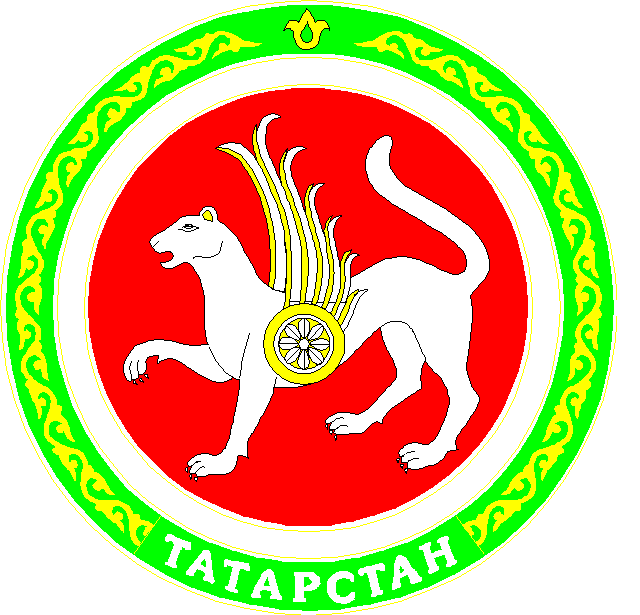 Об утверждении порядка приема, 
обработки и проверки сведений 
об адресах сайтов и (или) страниц сайтов в информационно-телекоммуникационной сети «Интернет», на которых граждане, претендующие на замещение должностей государственной гражданской службы Республики Татарстан в Министерстве строительства, архитектуры и жилищно-коммунального хозяйства Республики Татарстан, и государственные гражданские служащие Республики Татарстан Министерства строительства, архитектуры и жилищно-коммунального хозяйства Республики Татарстан размещали общедоступную информацию, а также данные, позволяющие их идентифицироватьВ соответствии со статьей 20.2 Федерального закона от 27 июля 2004 года № 79-ФЗ «О государственной гражданской службе Российской Федерации», статьей 17.2 Закона Республики Татарстан от 16 января 2003 года № 3-ЗРТ «О государственной гражданской службе Республики Татарстан» приказываю:1. Утвердить прилагаемый Порядок приема, обработки и проверки сведений об адресах сайтов и (или) страниц сайтов в информационно-телекоммуникационной сети «Интернет», на которых граждане, претендующие на замещение должностей государственной гражданской службы Республики Татарстан в Министерстве строительства, архитектуры и жилищно-коммунального хозяйства Республики Татарстан, и государственные гражданские служащие Республики Татарстан Министерства строительства, архитектуры и жилищно-коммунального хозяйства Республики Татарстан размещали общедоступную информацию, а также данные, позволяющие их идентифицировать.2. Начальнику юридического отдела Латыповой Э.Ю. обеспечить направление настоящего приказа на государственную регистрацию в Министерство юстиции Республики Татарстан.3. Заведующей сектором взаимодействия со средствами массовой информации Миннихановой Г.С. в течение десяти рабочих дней с момента государственной регистрации в Министерстве юстиции Республики Татарстан настоящего приказа обеспечить его размещение на официальном сайте Министерства в информационно-коммуникационной сети «Интернет».4. Контроль за исполнением настоящего приказа оставляю за собой.Министр                                                                                            И.Э.ФайзуллинУтвержденприказом Министерства строительства, архитектуры и жилищно-коммунального хозяйства Республики Татарстанот «____»_________ 201_ г. № ______Порядок приема, обработки и проверки сведений об адресах сайтов 
и (или) страниц сайтов в информационно-телекоммуникационной сети «Интернет», на которых граждане, претендующие на замещение должностей государственной гражданской службы Республики Татарстан в Министерстве строительства, архитектуры и жилищно-коммунального хозяйства Республики Татарстан, и государственные гражданские служащие Республики Татарстан Министерства строительства, архитектуры и жилищно-коммунального хозяйства Республики Татарстан размещали общедоступную информацию, а также данные, позволяющие их идентифицироватьОбщие положенияПорядок приема, обработки и проверки сведений об адресах сайтов и (или) страниц сайтов в информационно-телекоммуникационной сети «Интернет», на которых граждане, претендующие на замещение должностей государственной гражданской службы Республики Татарстан в Министерстве строительства, архитектуры и жилищно-коммунального хозяйства Республики Татарстан, и государственные гражданские служащие Республики Татарстан Министерства строительства, архитектуры и жилищно-коммунального хозяйства Республики Татарстан размещали общедоступную информацию, а также данные, позволяющие их идентифицировать (далее – Порядок) устанавливает:правила представления гражданами, претендующими на замещение должностей государственной гражданской службы Республики Татарстан 
в Министерстве строительства, архитектуры и жилищно-коммунального хозяйства Республики Татарстан (далее – гражданин), 
и государственными гражданскими служащими Республики Татарстан 
Министерства строительства, архитектуры и жилищно-коммунального хозяйства Республики Татарстан (далее соответственно – гражданский служащий, Министерство) сведений об адресах сайтов и (или) страниц сайтов в информационно-телекоммуникационной сети «Интернет», на которых они размещали общедоступную информацию, а также данные, позволяющие их идентифицировать (далее – Сведения о сайтах, сеть «Интернет»); порядок приема и обработки Сведений о сайтах;порядок проверки достоверности и полноты Сведений о сайтах.Под общедоступной информацией в соответствии с частью 1 статьи 7 Федерального закона от 27 июля 2006 года № 149-ФЗ «Об информации, информационных технологиях и о защите информации» понимаются общеизвестные сведения и иная информация, доступ к которой не ограничен. При этом отсутствие ограничения в доступе к информации предполагает возможность неограниченного круга лиц беспрепятственно получать и по своему усмотрению использовать размещенную информацию без согласия гражданского служащего или гражданина. В качестве данных, позволяющих идентифицировать личность гражданского служащего или гражданина, может выступать совокупность или одно из следующих сведений: фамилия и имя, фотография, место службы.Порядок приема и обработки Сведений о сайтахСведения о сайтах представляют: гражданин – при поступлении на государственную гражданскую службу Республики Татарстан (далее – гражданская служба) за три календарных года, предшествующих году поступления на гражданскую службу;гражданский служащий – ежегодно не позднее 1 апреля года, следующего за отчетным, за предшествующий календарный год. Сведения о сайтах представляются гражданами и гражданскими служащими по форме, установленной Правительством Российской Федерации (далее – Форма).Общедоступная информация не подлежит отражению в Форме, если 
она размещалась в рамках исполнения должностных обязанностей гражданского служащего.Заполненная Форма представляется гражданским служащим или гражданином работнику отдела государственной службы и кадров, назначенному ответственным за осуществление обработки Сведений о сайтах (далее – ответственное лицо) приказом Министерства строительства, архитектуры и жилищно-коммунального хозяйства Республики Татарстан.Ответственное лицо проверяет полноту заполнения Формы, достоверность указанных в ней сведений с использованием сети «Интернет», ставит личную подпись, вносит сведения в журнал по форме согласно приложению к настоящему Порядку в день получения Формы.Форма, содержащая незаполненные поля, не подлежит приему.В случае обнаружения недостоверных сведений в представленной гражданином Форме, отдел государственной службы и кадров уведомляет в срок, не превышающий двух рабочих дней его об отказе в назначении на должность гражданской службы. Сведения о сайтах вносятся ответственным лицом в личные карточки гражданских служащих в государственной информационной системе Республики Татарстан «Единая информационная система кадрового состава государственной гражданской службы в Республике Татарстан и муниципальной службы в Республике Татарстан».Формы, представленные гражданскими служащими и гражданами, хранятся в отделе государственной службы и кадров в течение пяти лет, после чего подлежат уничтожению в порядке, установленном Положением об обработке персональных данных работников в Министерстве.Порядок проверки достоверности и полноты Сведений о сайтахПроверка достоверности и полноты Сведений о сайтах, представленных гражданскими служащими, осуществляется по приказу министра строительства, архитектуры и жилищно-коммунального хозяйства Республики Татарстан (лица, исполняющего обязанности министра) (далее – министр). Основанием для проверки является достаточная информация, представленная в письменном виде:правоохранительными органами, иными государственными органами, органами местного самоуправления и их должностными лицами;постоянно действующими руководящими органами политических партий и зарегистрированных в соответствии с законом иных общероссийских, межрегиональных и региональных общественных объединений, не являющихся политическими партиями;Общественной палатой Республики Татарстан;общероссийскими и республиканскими средствами массовой информации.Ответственное лицо в письменной форме уведомляет гражданского служащего о начале в отношении его проверки в течение двух рабочих дней со дня издания приказа о проведении проверки. Проверка достоверности и полноты Сведений о сайтах, представленных гражданским служащим, осуществляется ответственным лицом посредством поиска размещенной им в сети «Интернет» общедоступной информации создания электронных копий (скриншотов) указанной информации.  Гражданский служащий вправе давать пояснения в письменной форме в ходе и по результатам проверки, представлять дополнительные материалы.Пояснения, указанные в пункте 17 настоящего Порядка, приобщаются к материалам проверки.Материалы проверки и собранная в ходе проверки информация представляются министру, в срок, не превышающий 10 рабочих дней со дня издания приказа о проведении проверки.По результатам проверки в пятидневный срок министр принимает решение:об отсутствии оснований для применения к гражданскому служащему мер юридической ответственности;о применении к гражданскому служащему мер юридической ответственности;о направлении материалов проверки в государственные органы в соответствии с их компетенцией при наличии признаков правонарушения, преступления, причастности к экстремистской деятельности.О принятом решении министра ответственное лицо письменно уведомляет гражданского служащего, в отношении которого проводилась проверка, в течение двух рабочих дней. Сведения о сайтах с письменного согласия министра, могут быть предоставлены с одновременным уведомлением об этом гражданского служащего, в отношении которого проводилась проверка, правоохранительным органам, постоянно действующим руководящим органам политических партийи зарегистрированных в соответствии с законом иных общероссийских, межрегиональных и региональных общественных объединений, не являющихся политическими партиями, Общественной палате Республики Татарстан, общероссийским и республиканским средствам массовой информации, предоставившим информацию, явившуюся основанием для проведения проверки, 
с соблюдением законодательства Российской Федерации о персональных данных и государственной тайне.Материалы проверки хранятся в отделе государственной службы и кадров в течение трех лет со дня ее окончания, после чего передаются в архив.IV. Ответственность за непредставление Сведений о сайтахВ случае непредставления Сведений о сайтах гражданин не может быть принят на гражданскую службу, а гражданский служащий не может находиться на гражданской службе.Непредставление гражданским служащим Сведений о сайтах является правонарушением, влекущим увольнение с гражданской службы. Приложение к Порядку приема, обработки и проверки сведений об адресах сайтов и (или) страниц сайтов в информационно-телекоммуникационной сети «Интернет», на которых граждане, претендующие на замещение должностей государственной гражданской службы Республики Татарстан в Министерстве строительства, архитектуры и жилищно-коммунального хозяйства Республики Татарстан, и государственные гражданские служащие Республики Татарстан Министерства строительства, архитектуры и жилищно-коммунального хозяйства Республики Татарстан размещали общедоступную информацию, а также данные, позволяющие их идентифицировать Журналучета представленных сведений об адресах сайтов и (или) страниц сайтов в информационно-телекоммуникационной сети «Интернет», на которых граждане, претендующие на замещение должностей государственной гражданской службы Республики Татарстан в Министерстве строительства, архитектуры и жилищно-коммунального хозяйства Республики, и государственные гражданские служащие Республики Татарстан Министерства строительства, архитектуры и жилищно-коммунального хозяйства Республики размещали общедоступную информацию, а также данные, позволяющие их идентифицировать№ п/пДата представления/приема формыФИО представившего формуДолжность представившего форму (должность, на которую претендует гражданин)Подпись представившего форму (или № вх. при поступлении формы почтой)ФИО лица, принявшего формуПодпись лица,принявшего формуИнформация о проверке (реквизиты приказа, результат проверки)